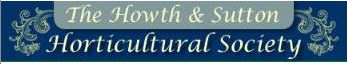 Christmas Cookery Demonstration By Mary Drum
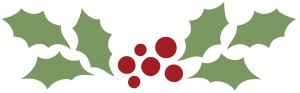 VIETNAMESE MEATBALLSMAKES 24                                                     Pre-heat oven 200C/gas 6500g minced pork4 shallots, finely chopped3 garlic cloves, crushed2 tabsp trimmed and finely chopped lemongrass1 ½ tsp cornflour1 tabsp finely chopped mint3 tabsp finely chopped coriander2 tabsp Thai Fish sauce½ tsp each salt and black pepper55g caster sugarThai sweet chilli sauce for dipping, plus the juice of 1 limeIn a food processor, chop all the herbs, garlic, shallots and lemongrass.Put into a large bowl and mix in pork, cornflour, fish sauce and seasoning.With lightly oiled hands, shape the mixture into balls (24 x 4.5cm). Roll in caster sugar and place on a parchment lined baking tray.Bake in a pre-heated oven for 15 minutes, shaking the tray from time to time to ensure even cooking.Place on a large plate with a bowl of dip made by mixing Thai sweet chilli sauce and the juice of 1 lime, garnished with finely chopped chives and spear with cocktail sticks.Can be served warm or cold.  Can also be frozen. Open freeze on a tray and then bag or box them. Ensure they are fully defrosted and piping hot when serving. © Mary Drum  - Christmas Cookery Demo Howth & Sutton Horticutural Society 6th December 2017 MANGO AND SESAME COCKTAIL SAUSAGESAllow 3-4 per person                          Pre-heat oven 200C/Gas 650/100/150 cocktail sausages2/4/6 tabsp mango chutney, Liquid onlySesame seeds. 

Cook sausages in the pre-heated oven for about 30 minutes until nearly cooked then toss in the mango chutney and sesame seeds and cook for a further 15 minutes. CROUSTADES WITH FILLINGSOPTION 1: SMOKED SALMON FILLING1 packet salmon (approx 200g)1 tub of Philadelphia cheeseTsp horseradish sauceGrated lemon rindSnipped chives or dillMix all the above ingredients and loosen with some cream or yogurt.Using a teaspoon, put into croustades, 5 minutes before guests arrive and top with either chives or dill, depending on which you have used.Filling can be frozen.OPTION 2: CORONATION CHICKEN FILLING 1 chicken breast, roasted or poached and chopped finely,2/3 tabsp of mayonnaise1 tsp curry paste (I use Patek’s Tikka Masala)I chopped avocado (optional)Mango chutney to tasteChopped coriander or chivesMix all of the above ingredients and fill as in previous receipe. Can be topped with a coriander leaf or with chopped chives. Only fill 5 minutes before guests arrive. © Mary Drum  - Christmas Cookery Demo Howth & Sutton Horticutural Society 6th December 2017MUSHROOM VOL AU VENTS15-30 grams butter75g onion, finely chopped225g mushrooms slicedSalt and freshly ground pepperSqueeze of lemon juice125mls creamFreshly chopped parsley½ tabsp chopped chivesMelt the butter in a pan and add chopped onion. Sweat gently for 5-10 minutes till soft. Remove to a bowl. Add mushrooms to the pan and cook in batches. Season well, then add back in the onions, followed by the cream and let it bubble for a few minutes. Add a squeeze of lemon, correct seasoning and stir in herbs. Fill vol au vents and serve cold or heat the pastries in a preheated oven until warm and then fill with hot mushroomsNOTES:__________________________________________________________________________________________________________________

___________________________________________________________________________________________________________________________________________________________________________
_________________________________________________________ © Mary Drum  - Christmas Cookery Demo Howth & Sutton Horticutural Society 6th December 2017